МУНИЦИПАЛЬНОЕ БЮДЖЕТНОЕ УЧРЕЖДЕНИЕ КУЛЬТУРЫ «СЫСЕРТСКИЙ ГОРОДСКОЙ ЦЕНТР ДОСУГА ИМЕНИ И.П. РОМАНЕНКО»П Р И К А 3от 14.02.2017 года№ 12 осн/дОб утверждении плана мероприятийпо улучшению качества работыМБУК «Сысертский ГЦД им. И.П. Романенко»Во исполнение подпункта «к» пункта 1 Указа Президента Российской Федерации от 07.05.2012 № 597 «О мероприятиях по реализации государственной социальной политики», на основании Федерального закона от 21.07.2014 № 256-ФЗ «О внесении изменений в отдельные законодательные акты Российской Федерации по вопросам проведения независимой оценки качества оказания услуг организациями в сфере культуры, социального обслуживания, охраны здоровья и образования», приказа Министерства культуры Свердловской области от 30.06.2015 № 213 «Об утверждении Методических рекомендаций по проведению независимой оценки качества оказания услуг организациями в сфере культуры, расположенными на территории Свердловской области», постановления Главы Сысертского городского округа от 28.10.2013 № 123 «О создании Общественного совета при Главе Сысертского городского округа», протокола заседания Общественного совета при Главе Сысертского городского округа от 06.02.2017 № 1, распоряжения Главы Сысертского городского округа от 10.02.2017 г. № 11-р «О мерах по совершенствованию деятельности муниципальных учреждений культуры Сысертского городского округа», руководствуясь письмом Правительства Свердловской области от 25.01.2017 № 01-01-76/900, в целях предоставления гражданам информации о качестве оказания услуг муниципальными учреждениями культуры, а также в целях повышения качества их деятельностиПРИКАЗЫВАЮ: Утвердить План мероприятий по улучшению качества работы МБУК «Сысертский городской центр досуга имени П.П. Романенко» (прилагается). Художественному руководителю, Атманских А.В., ознакомить с Планом мероприятий по улучшению качества работы МБУК «Сысертский городской центр досуга имени И.П. Романенко» сотрудников учреждения. Контроль исполнения приказа оставляю за собой.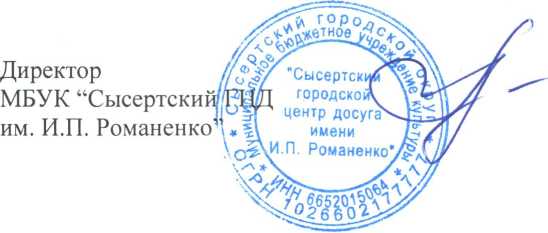 Л .А. ШалаеваПЛАНмероприятий по улучшению качества работыМБУК «Сысертский городской центр досуга имени И.П. Романенко»Исп. Атманских А.В.8(34374) 7-34-20, hydruk-qcd@yandex.ruУТВЕРЖДЕНОприказом директора МБУК «Сысертский ГЦД имени И.П. Романенко» Л.А.Шалаеваот 14.02.2017 г. № 12 осн/д №п/пНаименованиемероприятийНаименованиемероприятийОснование реализацииСрок реализацииОтветственный исполнительПолученный баллРезультатПоказатели характеризующиерезультатвыполнения мероприятий Мероприятия, направленные на открытость и доступность информации об учрежденииМероприятия, направленные на открытость и доступность информации об учрежденииМероприятия, направленные на открытость и доступность информации об учрежденииМероприятия, направленные на открытость и доступность информации об учрежденииМероприятия, направленные на открытость и доступность информации об учрежденииМероприятия, направленные на открытость и доступность информации об учрежденииМероприятия, направленные на открытость и доступность информации об учреждении1.Актуализация информации на сайте учреждения и обособленных структурных  подразделениях.- Размещение информации  о новых мероприятиях и  услугах на сайте учреждения и информационных стендах, страницах социальных сетей  -  размещение отчетной документации о  результатах деятельности учреждения (статистическая отчетность по форме 7-НК, информационно-аналитический отчет)- размещение муниципального задания на текущий год- размещение перечня услуг на 2017 год- размещение Плана мероприятий по улучшению качества работы учреждения - размещение Устава учреждения- Положение об обособленных структурных  подразделениях- размещение перечня платных услуг, работ- размещение свидетельства о постановке на учет в налоговом органе- Отчет о финансовой деятельности учреждения за 2016 год и т.д.Актуализация информации на сайте учреждения и обособленных структурных  подразделениях.- Размещение информации  о новых мероприятиях и  услугах на сайте учреждения и информационных стендах, страницах социальных сетей  -  размещение отчетной документации о  результатах деятельности учреждения (статистическая отчетность по форме 7-НК, информационно-аналитический отчет)- размещение муниципального задания на текущий год- размещение перечня услуг на 2017 год- размещение Плана мероприятий по улучшению качества работы учреждения - размещение Устава учреждения- Положение об обособленных структурных  подразделениях- размещение перечня платных услуг, работ- размещение свидетельства о постановке на учет в налоговом органе- Отчет о финансовой деятельности учреждения за 2016 год и т.д.План мероприятий «Дорожная карта», направленная на повышение эффективности сферы культуры в Сысертском городском округе.Результаты независимой оценки качества работы учреждений Свердловской областиРегулярно по мере обновления информацииАдминистратор Заведующие обособленными структурными подразделениями4.25Повышение независимой оценки по данному критерию до максимального значения 5 баллов. Повышение доступности информации о новых мероприятиях и услугах учреждения. Информированность получателей услуг. Формирование общественного мнения и положительного имиджа об учреждении.  Рост количества потребителей услуг, увеличение численности участников КД мероприятий,увеличение доходов от предоставления услуг населению 2.Доработка функционала сайта (удобство использования электронных сервисов): - разместить на сайте счетчик – учет посещений сайта- создать на сайте возможность электронного бронирования билетов- проведение аудита существующих электронных сервисов. Изучение мнений потребителей о наиболее удобных способах получения информации. Внесение корректировок с учетом полученных данныхДоработка функционала сайта (удобство использования электронных сервисов): - разместить на сайте счетчик – учет посещений сайта- создать на сайте возможность электронного бронирования билетов- проведение аудита существующих электронных сервисов. Изучение мнений потребителей о наиболее удобных способах получения информации. Внесение корректировок с учетом полученных данныхВ течение годаАдминистраторЗаведующие обособленными структурными подразделениямиВозможность получения электронных услуг получателями услуг. Повышение комфортности и доступности получения услуг учреждения.Повышение уровня удовлетворенности населения качеством и доступностью, предоставляемых услуг3.Систематические публикации информации о работе учреждения в СМИСистематические публикации информации о работе учреждения в СМИРегулярно по мере проведения мероприятий, после участия в фестивалях и конкурсахМетодисты, организаторы мероприятий, руководители коллективов. Заведующие обособленными структурными подразделениямиФормирование положительного имиджа о деятельности учрежденияУвеличение посещаемости учреждения и рост количества потребителей услуг 4.Расширение видов PR-деятельности: рекламные ролики о статусных мероприятиях на ТВ, трансляция аудио сообщений  о ближайших мероприятиях, о творческих коллективах, о режиме работы учреждения, правилах посещения  учреждения; установка бегущей строки на фасад, установка  радиосистемы в сквер)Расширение видов PR-деятельности: рекламные ролики о статусных мероприятиях на ТВ, трансляция аудио сообщений  о ближайших мероприятиях, о творческих коллективах, о режиме работы учреждения, правилах посещения  учреждения; установка бегущей строки на фасад, установка  радиосистемы в сквер)До конца 2017 годаХудожественный руководительНачальник хозяйственного отделаЗаведующие обособленными структурными подразделениямиПовышение информированности получателей услуг. Усовершенствование PR-деятельности, формирование положительного имиджа о деятельности учреждения, рост количества потребителей услугУвеличение численности участников культурно-досуговых мероприятий 5.Систематическое обновление информационного стенда и стенда с режимом работы клубных формирований  для удобства получения информации посетителями Систематическое обновление информационного стенда и стенда с режимом работы клубных формирований  для удобства получения информации посетителями регулярноХудожественный руководитель,руководители клубных формирований Заведующие обособленными структурными подразделениямиОбеспечение доступности информационно-новостных материалов  Увеличение посещаемости учреждения и рост количества потребителей услуг6.Изучение общественного  мнения получателей услуг, выявление наиболее привычных  и востребованных у них каналов получения информации о новых мероприятиях и услугах:- устные опросы- с использованием сети интернет- анкетирование посетителей и родителей участников клубных формированийучреждения по вопросу качества работы учреждения- анализ поступивших предложений и замечаний, внесенных в «Книгу отзывов» о работе учреждения и обособленных структурных подразделенийИзучение общественного  мнения получателей услуг, выявление наиболее привычных  и востребованных у них каналов получения информации о новых мероприятиях и услугах:- устные опросы- с использованием сети интернет- анкетирование посетителей и родителей участников клубных формированийучреждения по вопросу качества работы учреждения- анализ поступивших предложений и замечаний, внесенных в «Книгу отзывов» о работе учреждения и обособленных структурных подразделенийВ конце  года-ноябрьХудожественный руководительЗаведующие обособленными структурными подразделениямиУдовлетворение и прогнозирование  спроса, получение и разъяснение информации для дальнейшего повышения качества работы учрежденияУвеличение посещаемости учреждения  7.Приобретение информационных стоек и баннерных стоек и размещение их в местах потенциальных потребителей услугПриобретение информационных стоек и баннерных стоек и размещение их в местах потенциальных потребителей услугНачало 2017 Начальник хозяйственного отдела,администраторПовышение информированности получателей услуг.Рост количества потребителей услугУвеличение количества предоставленных услуг учреждением Организация комфортных условий и доступность получения услуг, в том числе для людей с ограниченными возможностями здоровьяОрганизация комфортных условий и доступность получения услуг, в том числе для людей с ограниченными возможностями здоровьяОрганизация комфортных условий и доступность получения услуг, в том числе для людей с ограниченными возможностями здоровьяОрганизация комфортных условий и доступность получения услуг, в том числе для людей с ограниченными возможностями здоровьяОрганизация комфортных условий и доступность получения услуг, в том числе для людей с ограниченными возможностями здоровьяОрганизация комфортных условий и доступность получения услуг, в том числе для людей с ограниченными возможностями здоровьяОрганизация комфортных условий и доступность получения услуг, в том числе для людей с ограниченными возможностями здоровья1.Работа по обеспечению комфортности условий предоставления услуг. Работа по эстетической привлекательности помещений:приобретение технических средств, мебельного оборудования для дополнительного оборудования залов занятий  и кружковых комнат (станок хореографический кондиционеры, вентиляторы потолочные)Работа по обеспечению комфортности условий предоставления услуг. Работа по эстетической привлекательности помещений:приобретение технических средств, мебельного оборудования для дополнительного оборудования залов занятий  и кружковых комнат (станок хореографический кондиционеры, вентиляторы потолочные)конец 2017Согласно плану закупокНачальник хозяйственного отделаЗаведующие обособленными структурными подразделениями4.51Повышение независимой оценки по данному критерию до максимального значения 5 баллов. Повышение комфортности условий предоставления услугСоблюдение требований санитарного надзора, повышение качества обслуживания населенияПовышение качества обслуживания населения, положительные отзывы со стороны населения, рост количества потребителей услуг Увеличение посещаемости  учреждения, увеличение доли детей, привлекаемых к участию в творческих мероприятиях2.Усовершенствование  системы безопасности и охраны здоровья сотрудников и посетителей.Работа по улучшению доступности маломобильных групп населения:-установка поручня на пандус,- установка поручня на трехступенчатую лестницу,-установка на фасаде таблички с номером телефона вахты,- обновление желтой полосы на лестничных маршах для слабовидящих.- установить кнопку вызова персонала для оказания помощи маломобильным группам насления Разработать перечень льготных услуг для незащищенных слоев населенияУсовершенствование  системы безопасности и охраны здоровья сотрудников и посетителей.Работа по улучшению доступности маломобильных групп населения:-установка поручня на пандус,- установка поручня на трехступенчатую лестницу,-установка на фасаде таблички с номером телефона вахты,- обновление желтой полосы на лестничных маршах для слабовидящих.- установить кнопку вызова персонала для оказания помощи маломобильным группам насления Разработать перечень льготных услуг для незащищенных слоев населенияВ течение 2017 годаСпециалист по охране труда,начальник хозяйственного отделаДиректорхудожественный руководительЗаведующие обособленными структурными подразделениямиПрофилактика травматизма, соблюдение требований санитарного надзора, трудовой инспекции, инспекции по пожарной безопасности.Информированность и заинтересованность получателей услугУвеличение посещаемости учреждений культуры, в том числе и людей с ограниченными возможностями здоровья3.Улучшение качества работы дополнительных услуг: - бар-аппараты по продаже еды и напитков- свободный книгообмен-настольные игры- стойки с информацией (флаеров, программ, буклетов) о событиях и проектах учрежденияУлучшение качества работы дополнительных услуг: - бар-аппараты по продаже еды и напитков- свободный книгообмен-настольные игры- стойки с информацией (флаеров, программ, буклетов) о событиях и проектах учрежденияКонец 2017Директорначальник хозяйственного отделаПовышение комфортности условий предоставления услуг за счет расширения ассортимента дополнительных услуг и информирования посетителей обо всем ассортименте предоставляемых дополнительных услуг, соблюдение требований санитарного надзора, положительные отзывы со стороны населения, рост количества потребителей услуг.Увеличение количества предоставленных, дополнительных услуг учреждениями культуры4.Организация  работы            по обеспечению безопасного и эстетичного пространства, благоустройству прилегающей территории (озеленение территории, установка интерактивные рекламные щиты, ограждения)Организация  работы            по обеспечению безопасного и эстетичного пространства, благоустройству прилегающей территории (озеленение территории, установка интерактивные рекламные щиты, ограждения)2017- 2018начальник хозяйственного отдела Заведующие обособленными структурными подразделениямиПоложительные отзывы со стороны населения, эстетически оформленное безопасное пространство прилегающей  территории.Увеличение посещаемости учреждения5.Удобство графика работы организации культуры-изучение мнения получателей услуг о наиболее удобном для них времени получения услуг- возможное изменение в расписание работы клубных формирований и проведение мероприятий учреждения в соответствии с пожеланиями получателей услугУдобство графика работы организации культуры-изучение мнения получателей услуг о наиболее удобном для них времени получения услуг- возможное изменение в расписание работы клубных формирований и проведение мероприятий учреждения в соответствии с пожеланиями получателей услугПервый квартал 20176.02Повышение независимой оценки по данному критерию до максимального значения 7 баллов.Повышение удобства графика работы учреждения за счет предложения услуг в более удобное для их получателей время.Увеличение посещаемости учрежденияРабота  по повышению  культуры обслуживания населения   и квалификации основного  персонала учрежденияРабота  по повышению  культуры обслуживания населения   и квалификации основного  персонала учрежденияРабота  по повышению  культуры обслуживания населения   и квалификации основного  персонала учрежденияРабота  по повышению  культуры обслуживания населения   и квалификации основного  персонала учрежденияРабота  по повышению  культуры обслуживания населения   и квалификации основного  персонала учрежденияРабота  по повышению  культуры обслуживания населения   и квалификации основного  персонала учрежденияРабота  по повышению  культуры обслуживания населения   и квалификации основного  персонала учреждения1Доброжелательность, вежливость, компетентность работников  организации культуры.- Проведение с сотрудниками инструктажа  по этикету, правилам поведения на работе, культура общения в телефонных переговорах доброжелательности и вежливости к посетителям учреждения.- проведение обучения.- повышение информированности о существующих услугах учреждения.Доброжелательность, вежливость, компетентность работников  организации культуры.- Проведение с сотрудниками инструктажа  по этикету, правилам поведения на работе, культура общения в телефонных переговорах доброжелательности и вежливости к посетителям учреждения.- проведение обучения.- повышение информированности о существующих услугах учреждения.План мероприятий «Дорожная карта», направленная на повышение эффективности сферы культуры в Сысертском городском округеПри приеме на работу, ежегодноСпециалист по кадрамЗаведующие обособленными структурными подразделениями6.18Повышение независимой оценки по данному критерию до максимального значения 7 балловПовышение доброжелательности и компетентности работников учреждения.Повышение качества обслуживания населения, положительные отзывы со стороны населения Повышение уровня удовлетворенностинаселения качеством муниципальных услуг2.Регулярный мониторинг удовлетворенности качеством предоставляемых услуг, наличие системы обратной связи (книга жалоб и предложений, анкетирование)-сбор предложений от пользователей услуг- внедрение предложений в практику работы учрежденияРегулярный мониторинг удовлетворенности качеством предоставляемых услуг, наличие системы обратной связи (книга жалоб и предложений, анкетирование)-сбор предложений от пользователей услуг- внедрение предложений в практику работы учрежденияРаз в полгодаХудожественный руководительЗаведующие обособленными структурными подразделениямиУдовлетворение и прогнозирование  спросаПовышения уровня удовлетворенности населения качеством услуг3.Организация работы по развитию профессиональногопотенциала работников основного персонала, в том числе на основе повышения квалификации и переподготовки кадровОрганизация работы по развитию профессиональногопотенциала работников основного персонала, в том числе на основе повышения квалификации и переподготовки кадров2015- 2018Директор учрежденияЗаведующие обособленными структурными подразделениямиОбеспечение соответствия работников квалификационным требованиям. Укрепление кадрового потенциала учреждения.Увеличение числа высококвалифицированных работников Оптимизация численности работников культуры